     SUPERVISION POLICY: 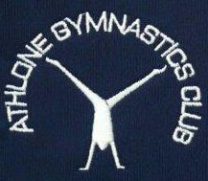 Coaches should always have more than one vetted adult present. The number of adults needed will depend on the nature of the activity, the age of the participants and any special needs of the group. As a Guide: Acceptable ratios are 1:8 for participants under 12 years of age and 1:10 for participants over 12 years of age. Where there are mixed groups there should be coaches of both genders when possible. Avoid being alone with one participant, if you need to talk confidentially or individually, do so in an open environment, in view of others.Clearly state the times for start and end of training sessions or competitions - coaches should not be left alone with young people at the end of sessions.If there are late collections coaches should remain in pairs until participants have left. Keep attendance records and record any incidents / injuries that arise, for specified time, in line with Data Protection legislationCoach should inform parent of any injuries/incident sustained during the class